П О С Т А Н О В Л Е Н И ЕГУБЕРНАТОРА  КАМЧАТСКОГО КРАЯ             г. Петропавловск-КамчатскийВ соответствии с подпунктом «а» пункта 7 перечня поручений Президента Российской Федерации от 18.04.2017 № ПР-1004ГС, в целях создания благоприятных условий для обеспечения прав потребителей, просвещения населения в области прав потребителейПОСТАНОВЛЯЮ:1. Образовать межведомственный совет по вопросам защиты прав потребителей в Камчатском крае в составе, согласно приложению 1 к настоящему постановлению.2. Утвердить Положение о межведомственном совете по вопросам защиты прав потребителей в Камчатском крае, согласно приложению 2 к настоящему постановлению.Губернатор Камчатского края			                              В.И. ИлюхинСОГЛАСОВАНО:Заместитель Председателя Правительства Камчатского края                                                    М.А. СубботаИ.о. Министра экономического развитияи торговли Камчатского края                                                       Ю.С. МорозоваНачальник Главного правового управления Губернатора и Правительства Камчатского края                                                       С.Н. ГудинИсп.:Министерство экономического развития и торговли Камчатского краяАланкина Любовь Доуковнател: 229817Состав межведомственного советапо вопросам защиты прав потребителей в Камчатском краеПоложение о межведомственном советепо вопросам защиты прав потребителей в Камчатском крае	1. Общие положения1.1. Межведомственный совет по вопросам защиты прав потребителей в Камчатском крае (далее – Совет) является постоянно действующим координационно-совещательным органом при Губернаторе Камчатского края, образованным в целях создания благоприятных условий для обеспечения прав потребителей, просвещения населения в области прав потребителей, реализации региональной торговой и промышленной политики с учетом прав потребителей в Камчатском крае, а также для обеспечения согласованных действий исполнительных органов государственной власти Камчатского края, территориальных органов федеральных органов исполнительной власти, органов местного самоуправления муниципальных образований в Камчатском крае, общественных объединений потребителей, территориальных учреждений Банка России и иных организаций.1.2. Совет осуществляет свою деятельность в соответствии с Конституцией Российской Федерации, Законом Российской Федерации от 07.02.1992 № 2300-1 «О защите прав потребителей», федеральными законами и иными нормативными правовыми актами Российской Федерации, законами и иными нормативными правовыми актами Камчатского края, настоящим положением.	2. Цели и задачи Совета	2.1. Основной целью Совета является повышение эффективности государственного регулирования в сфере защиты прав потребителей в Камчатском крае.	2.2. Основными задачами Совета являются:1) организация взаимодействия и координация деятельности исполнительных органов государственной власти Камчатского края, территориальных органов федеральных органов исполнительной власти, органов местного самоуправления муниципальных образований в Камчатском крае, общественных объединений потребителей, территориальных учреждений Банка России и иных организаций;2) формирование единых подходов к реализации государственной политики по вопросам обеспечения и защиты прав потребителей, разработка совместных мероприятий по реализации, обеспечению и защите прав потребителей, формирование комплексных подходов к решению задач, связанных с обеспечением жителей Камчатского края товарами (работами, услугами) надлежащего качества и безопасными для жизни, здоровья;3) совершенствование системы информационного обеспечения населения, производителей и лиц, реализующих товары и услуги на территории Камчатского края, в сфере защиты прав потребителей;4) выработка рекомендаций по осуществлению совместных мер по предупреждению и пресечению нарушений законодательства Российской Федерации в сфере защиты прав потребителей, разработка предложений и мероприятий по устранению причин нарушения прав потребителей;5) содействие участию камчатских представителей в проведении выставок, ярмарок с целью широкой пропаганды достижений в области качества отечественной продукции, защиты интересов и прав потребителей;6) анализ практики применения нормативных правовых актов, регулирующих отношения в области защиты прав потребителей.	3. Права Совета3.1. Совет имеет право:1) запрашивать и получать от исполнительных органов государственной власти Камчатского края, территориальных органов федеральных органов исполнительной власти, органов местного самоуправления муниципальных образований в Камчатском крае, общественных объединений потребителей, территориальных учреждений Банка России и иных организаций необходимые материалы по вопросам, вносимым на рассмотрение Совета;2) приглашать на заседания Совета должностных лиц от исполнительных органов государственной власти Камчатского края, территориальных органов федеральных органов исполнительной власти, органов местного самоуправления муниципальных образований в Камчатском крае, территориальных учреждений Банка России представителей общественных объединений потребителей;3) в случае выявления нарушений прав потребителей обращаться в соответствующие уполномоченные государственные органы;4) осуществлять контроль за ходом выполнения решений, принятых на заседании Совета;5) образовывать в установленном порядке рабочие группы из числа специалистов для подготовки предложений по отдельным по вопросам защиты прав потребителей.	4. Организация работы Совета	4.1. В состав Совета входят председатель Совета, заместители председателя Совета, секретарь Совета и члены Совета.	4.2. Председатель Совета:	1) руководит работой Совета;	2) определяет место и время проведения заседаний Совета, а также утверждает повестку заседаний;	3) ведет заседание Совета.	4.3. Заместитель председателя Совета:	1) выполняет поручения председателя Совета;	2) проводит заседание Совета в отсутствие председателя Совета.	4.4. Секретарь Совета:	1) формирует повестку заседания, подготавливает материалы к заседанию Совета;	2) не позднее, чем за 7 рабочих дней до дня заседания Совета направляет повестку заседания на утверждение председателю Совета;	3) не позднее, чем за 3 рабочих дня до заседания Совета информирует членов Совета о дате, времени и месте проведения заседания и направляет повестку заседания, материалы к заседанию Совета для ознакомления;	4) ведет протокол Совета и оформляет его с принятыми на заседании решениями.	5. Члены Совета:	1) участвуют в работе Совета, рабочих групп, образованных решением Совета;	2) выполняют поручения председателя Совета, а в случае его отсутствия – заместителя председателя Совета, проводившего заседание Совета.	6. Заседания Совета проводятся по мере необходимости, но не реже одного раза в полугодие.	7. В случае если член Совета не может участвовать в заседании Совета, он вправе направить своего уполномоченного представителя.	8. Заседание Совета считается правомочным, если на нем присутствуют более половины членов Совета;	9. Решения Совета принимаются большинством голосов присутствующих на заседании членов Совета путем открытого голосования. В случае равенства голосов решающим является голос председательствующего на заседании Совета.	10. Протокол заседания Совета оформляется секретарем Совета в течение 5 рабочих дней со дня проведения заседания Совета.	11. Секретарь Совета в течение 3 рабочих дней со дня подписания протокола заседания Совета направляет членам Совета копию протокола.	12. Организационное, техническое, и информационное и информационное обеспечение деятельности Совета осуществляется Министерством экономического развития и торговли Камчатского края.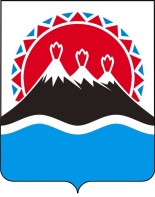 №Об образовании межведомственного совета по вопросам защиты прав потребителей в Камчатском крае  Приложение 1к постановлению Губернатора Камчатского краяот «___» ________ 2018 № _____Фамилия, имя, отчествоДолжность, рольИлюхин Владимир ИвановичГубернатор Камчатского края, ПредседательСуббота Марина Анатольевназаместитель Председателя Правительства Камчатского края, заместитель ПредседателяКоростелев Дмитрий АнатольевичМинистр экономического развития и торговли Камчатского края, заместитель ПредседателяАланкина Любовь Доуковнаконсультант отдела торговли, лицензирования и контроля алкогольной продукции Министерства экономического развития и торговли Камчатского края, СекретарьАлышева Людмила Анатольевнаначальник отдела мониторинга и организационно-методической работы Министерства территориального развития Камчатского краяАмельчук Игорь Владимировичзаместитель руководителя, заместитель главного государственного жилищного инспектора Камчатского края, начальник отдела надзора за деятельностью ТСЖ, управляющих организаций, региональных операторов за формированием фонда капитального ремонта Государственной жилищной инспекции Камчатского краяБакнина Ольга Николаевнаначальник отдела пищевой и перерабатывающей промышленности Министерства сельского хозяйства, пищевой и перерабатывающей промышленности Камчатского краяБорцов Станислав Викторовичуполномоченный при Губернаторе Камчатского края по защите прав потребителейГерасимова Оксана Владимировнаруководитель Агентства инвестиций и предпринимательства Камчатского краяДорчинец Алексей Степановичгенеральный директор ООО «Камчатский центр сертификации» (по согласованию)Жданова Наталья Ивановнаруководитель управления Роспотребнадзора по Камчатскому краю (по согласованию)Завьялов Юрий Васильевичзаместитель начальника УМВД России по Камчатскому краю (по согласованию)Зубарь Галина Викторовнауправляющий РОО «Камчатский» филиал № 2754 ВТБ (ПАО) (по согласованию)Кабанов Евгений Николаевичпрезидент торгово-промышленной палаты Камчатского края (по согласованию)Камгазов Александр Михайловичпрезидент Камчатской региональной общественной организации по защите прав потребителей «Защита потребителей»(по согласованию)Киреев Алексей Геннадьевичзаместитель управляющего отделением по Камчатскому краю Дальневосточного главного управления Центрального банка Российской Федерации (по согласованию)Косова Елена Владимировназаместитель Министра жилищно-коммунального хозяйства и энергетики Камчатского краяЛагуткина Ирина Владимировназаместитель руководителя – начальник отдела по регулированию цен и тарифов в транспортном комплексе и непроизводственной сфере региональной службы по тарифам и ценам Камчатского краяМонжаренко Сергей Анатольевичиндивидуальный предприниматель, член камчатского регионального отделения общероссийской общественной организации «Деловая Россия» (по согласованию)Ништа Марина Александровнаруководитель Агентства по ветеринарии Камчатского краяОрешко Евгений Константиновичзаместитель Министра образования и молодежной политики Камчатского краяПадерин Вячеслав Ивановичруководитель администрации Корякского округаСидоренко Юлия Валерьевназаместитель Министра здравоохранения Камчатского краяСкачко Анна Васильевнаначальник финансово-аналитического отдела Министерства транспорта и дорожного строительства Камчатского краяСтарков Глеб Леонидовичруководитель управления Федеральной антимонопольной службы по Камчатскому краю (по согласованию)Стратонова Елена Алексеевнаруководитель Агентства по туризму и внешним связям Камчатского краяШамоян Рашид Фероевичпредседатель камчатского регионального отделения общероссийской общественной организации «Деловая Россия»(по согласованию)Шаповалов Олег Михайловичи.о. руководителя управления Федеральной службы по ветеринарному и фитосанитарному надзору по Камчатскому краю и Чукотскому автономному округу(по согласованию)Приложение 2к постановлению Губернатора Камчатского краяот «___» ________ 2018 № _____